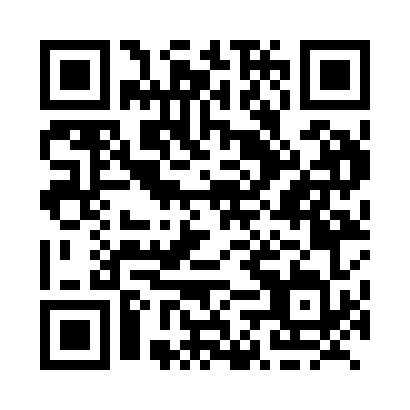 Prayer times for Angers, Quebec, CanadaWed 1 May 2024 - Fri 31 May 2024High Latitude Method: Angle Based RulePrayer Calculation Method: Islamic Society of North AmericaAsar Calculation Method: HanafiPrayer times provided by https://www.salahtimes.comDateDayFajrSunriseDhuhrAsrMaghribIsha1Wed4:135:4912:596:008:109:462Thu4:115:4812:596:018:119:473Fri4:095:4612:596:028:129:494Sat4:075:4512:596:028:139:515Sun4:055:4312:596:038:159:536Mon4:035:4212:596:048:169:557Tue4:025:4112:586:048:179:578Wed4:005:3912:586:058:189:589Thu3:585:3812:586:068:1910:0010Fri3:565:3712:586:078:2110:0211Sat3:545:3512:586:078:2210:0412Sun3:525:3412:586:088:2310:0613Mon3:505:3312:586:098:2410:0714Tue3:485:3212:586:098:2510:0915Wed3:475:3112:586:108:2710:1116Thu3:455:3012:586:118:2810:1317Fri3:435:2812:586:128:2910:1418Sat3:425:2712:586:128:3010:1619Sun3:405:2612:596:138:3110:1820Mon3:385:2512:596:138:3210:2021Tue3:375:2412:596:148:3310:2122Wed3:355:2412:596:158:3410:2323Thu3:345:2312:596:158:3510:2524Fri3:325:2212:596:168:3710:2625Sat3:315:2112:596:178:3810:2826Sun3:295:2012:596:178:3910:3027Mon3:285:1912:596:188:3910:3128Tue3:275:1912:596:188:4010:3329Wed3:265:181:006:198:4110:3430Thu3:245:171:006:208:4210:3631Fri3:235:171:006:208:4310:37